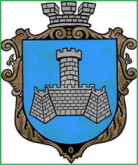 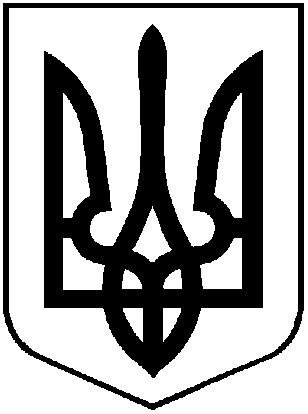 УКРАЇНАХМІЛЬНИЦЬКА МІСЬКА РАДАВІННИЦЬКОЇ ОБЛАСТІВиконавчий комітет	 Р І Ш Е Н Н Я                           	від  18 липня   2023 р.                                                                                                 №369Розглянувши лист начальника Управління освіти, молоді та спорту Хмільницької міської ради від 05.07.2023 року №01-15/618  щодо внесення змін до встановлених лімітів споживання енергоносіїв та водопостачання на 2023 рік, враховуючи лист Хмільницької ДЮСШ №01-08/175 від 03.07.2023 року щодо збільшення кількості спортивних змагань у 2023 році, керуючись ст.ст. 28, 59 Закону України «Про місцеве  самоврядування в Україні», виконком міської радиВ И Р І Ш И В:Внести зміни до рішення виконавчого комітету Хмільницької міської ради від 19.01.2023 р. №22 «Про встановлення лімітів споживання енергоносіїв та водопостачання бюджетним установам Хмільницької міської територіальної громади  на 2023 рік» (зі змінами), а саме:Збільшити ліміти споживання енергоносіїв та водопостачання на 2023 рік Управлінню освіти, молоді та спорту Хмільницької міської ради:Дитячо-юнацька спортивна школа за  КПКВКМБ 0615031:- оплата водопостачання та водовідведення за КЕКВ 2272 – на 120 м3.2. Додаток 1 до рішення виконавчого комітету Хмільницької міської ради від 22.06.2023 р. №323 «Про внесення змін  до рішення виконавчого комітету Хмільницької міської ради від 19.01.2023 р. №22 «Про встановлення лімітів споживання енергоносіїв та водопостачання бюджетним установам Хмільницької міської територіальної громади  на 2023 рік» (зі змінами), викласти у новій редакції (додається).3. Додаток 1 до рішення виконавчого комітету Хмільницької міської ради від 30.06.2023 р. №338 «Про внесення змін  до рішення виконавчого комітету Хмільницької міської ради від 19.01.2023 р. №22 «Про встановлення лімітів споживання енергоносіїв та водопостачання бюджетним установам Хмільницької міської територіальної громади  на 2023 рік» (зі змінами), в попередній редакції визнати таким, що втратив чинність.4. Загальному відділу міської ради у документах постійного зберігання зазначити факт та підставу внесення змін, та втрати чинності Додатку 1 до рішення, зазначеного у пунктах 1- 3 цього рішення.5. Контроль за виконанням цього рішення покласти на заступника міського голови з питань діяльності виконавчих органів міської ради згідно розподілу обов’язків. Міський голова					                 Микола ЮРЧИШИНЛІМІТИ СПОЖИВАННЯ ЕНЕРГОНОСІЇВ ТА ВОДОПОСТАЧАННЯ УНАТУРАЛЬНИХ ПОКАЗНИКАХ, ВИХОДЯЧИ З АСИГНУВАНЬ, ЗАТВЕРДЖЕНИХ В КОШТОРИСАХБЮДЖЕТНИХ УСТАНОВ НА 2023 РІК«Про внесення змін  до рішення виконавчого комітету Хмільницької міської ради від 19.01.2023 р. №22 «Про встановлення лімітів споживання енергоносіїв та водопостачання бюджетним установам Хмільницької міської територіальної громади  на 2023 рік» (зі змінами)Додаток 1до рішення виконкому міської радивід  18 липня  2023р. №369КПКВКМБНайменування  розпорядників2271Теплопостачання2272Водопостачання та водовідведення2273Електроенергія2274Природний газ2275Інші енергоносії 2275Інші енергоносії 2275Інші енергоносії 2275Інші енергоносії 2275Інші енергоносії 2275Інші енергоносії КПКВКМБНайменування  розпорядників2271Теплопостачання2272Водопостачання та водовідведення2273Електроенергія2274Природний газДроваВугілля Побутові відходиБензин Дизпаливо Мастилогкаллм³кВтм³м³тм³ллл0210150Виконком міської ради -80013328052750486,56096088876Управління праці та соціального захисту населення  Хмільницької міської ради-2722145318955--38,6---0810160Керівництво і управління-2001700012050--23---0813104Територіальний центр соціального обслуговування (надання соціальних послуг) Хмільницької міської ради-3427534305--12---0813121Хмільницький міський центр соціальних служб-3817002600--3,6---Управління освіти, молоді та спорту Хмільницької міської ради  всього, в тому числі:-1095070243143261014252082108600013001800610160Керівництво і управління-351631010140--20---0611010Дошкільні заклади освіти-7000257518130010225810001000-500611021Загальноосвітні заклади-350036165025939012002001000500013001300611070Позашкільні заклади освіти-6035502640--20---0611141            Інші заклади  освіти:0611141            Централізована бухгалтерія-2580215770--10---0611141            Групи централізованого господарського обслуговування-2578415010--10---0611151Інклюзивно-ресурсний центр-5023444250--10---0611160Центр професійного розвитку педагогічних працівників-1531973400--20---0615031Дитячо - юнацька спортивна школа -2404200012000--18---Відділ культури і туризму Хмільницької міської ради-13091515435620214-280---1010160Керівництво і управління-161840900--11---1011080КПНЗ «Хмільницька школа мистецтв»-113405210210--14---1014060Комунальний заклад «Будинок культури» Хмільницької міської ради-110011680035592--255---1014030Комунальний заклад «Бібліотека для дорослих» Хмільницької міської ради-8021000950014-----1014040Комунальний заклад «Історичний музей м. Хмільника»--5132-------1014040Комунальний заклад «Історичний музей імені Василя Порика» Хмільницької міської ради--2719-------3710160Фінансове управління Хмільницької міської ради-104,76297,83900--9,2---1210160Управління житлово-комунального господарства та комунальної вла-сності Хмільницької міської ради-13398004000--17,6---0710160Відділ з питань охорони здоров’я Хмільницької міської ради-25,8670268--2,5---0712010Комунальне некомерційне підпри-ємство «Хмільницька центральна лікарня» Хмільницької міської ради18002724065000025000------0712111Комунальне некомерційне підприє-мство «Хмільницький центр пер-винної медико-санітарної допомоги» Хмільницької міської ради-12001053006000053-330-30910160Служба у справах дітей Хмільницької міської ради-187239,75540--9---      РАЗОМ180042052,51788014,556542251492217,52524,972902188259Керуючий справами виконкому                                                                                                                                          Керуючий справами виконкому                                                                                                                                          Сергій МАТАШ Сергій МАТАШ Сергій МАТАШ Сергій МАТАШ Сергій МАТАШ Сергій МАТАШ Сергій МАТАШ 